Зарегистрировано в Минюсте России 26 февраля 2013 г. N 27331МИНИСТЕРСТВО ЗДРАВООХРАНЕНИЯ РОССИЙСКОЙ ФЕДЕРАЦИИПРИКАЗот 24 декабря 2012 г. N 1395нОБ УТВЕРЖДЕНИИ СТАНДАРТАПЕРВИЧНОЙ МЕДИКО-САНИТАРНОЙ ПОМОЩИ ПРИ ХРОНИЧЕСКОМ СИНУСИТЕВ соответствии со статьей 37 Федерального закона от 21 ноября 2011 г. N 323-ФЗ "Об основах охраны здоровья граждан в Российской Федерации" (Собрание законодательства Российской Федерации, 2011, N 48, ст. 6724; 2012, N 26, ст. 3442, 3446) приказываю:Утвердить стандарт первичной медико-санитарной помощи при хроническом синусите согласно приложению.МинистрВ.И.СКВОРЦОВАПриложениек приказу Министерства здравоохраненияРоссийской Федерацииот 24 декабря 2012 г. N 1395нСТАНДАРТПЕРВИЧНОЙ МЕДИКО-САНИТАРНОЙ МЕДИЦИНСКОЙ ПОМОЩИПРИ ХРОНИЧЕСКОМ СИНУСИТЕКатегория возрастная: взрослые, детиПол: любойФаза: любаяСтадия: любаяОсложнения: без осложненийВид медицинской помощи: первичная медико-санитарная помощьУсловия оказания медицинской помощи: амбулаторноФорма оказания медицинской помощи: экстренная и плановаяСредние сроки лечения (количество дней): 14    Код по МКБ X <*>             J32.0  Хронический верхнечелюстной синусит    Нозологические единицы       J32.1  Хронический фронтальный синусит                                 J32.2  Хронический этмоидальный синусит                                 J32.3  Хронический сфеноидальный синусит                                 J32.4  Хронический пансинусит                                 J32.8  Другие хронические синуситы                                 J32.9  Хронический синусит неуточненный                                 J33.0  Полип полости носа                                 J33.1  Полипозная дегенерация синуса                                 J34.1  Киста или мукоцеле носового синуса                                 J33.8  Другие полипы синуса                                 J33.9  Полип носа неуточненный1. Медицинские мероприятия для диагностики заболевания, состояния--------------------------------<1> Вероятность предоставления медицинских услуг или назначения лекарственных препаратов для медицинского применения (медицинских изделий), включенных в стандарт медицинской помощи, которая может принимать значения от 0 до 1, где 1 означает, что данное мероприятие проводится 100% пациентов, соответствующих данной модели, а цифры менее 1 - указанному в стандарте медицинской помощи проценту пациентов, имеющих соответствующие медицинские показания.2. Медицинские услуги для лечения заболевания, состояния и контроля за лечением3. Перечень лекарственных препаратов для медицинского применения, зарегистрированных на территории Российской Федерации, с указанием средних суточных и курсовых доз--------------------------------<*> Международная статистическая классификация болезней и проблем, связанных со здоровьем, X пересмотра.<**> Международное непатентованное или химическое наименование лекарственного препарата, а в случаях их отсутствия - торговое наименование лекарственного препарата.<***> Средняя суточная доза.<****> Средняя курсовая доза.Примечания:1. Лекарственные препараты для медицинского применения, зарегистрированные на территории Российской Федерации, назначаются в соответствии с инструкцией по применению лекарственного препарата для медицинского применения и фармакотерапевтической группой по анатомо-терапевтическо-химической классификации, рекомендованной Всемирной организацией здравоохранения, а также с учетом способа введения и применения лекарственного препарата. При назначении лекарственных препаратов для медицинского применения детям доза определяется с учетом массы тела, возраста в соответствии с инструкцией по применению лекарственного препарата для медицинского применения.2. Назначение и применение лекарственных препаратов для медицинского применения, медицинских изделий и специализированных продуктов лечебного питания, не входящих в стандарт медицинской помощи, допускаются в случае наличия медицинских показаний (индивидуальной непереносимости, по жизненным показаниям) по решению врачебной комиссии (часть 5 статьи 37 Федерального закона от 21.11.2011 N 323-ФЗ "Об основах охраны здоровья граждан в Российской Федерации" (Собрание законодательства Российской Федерации, 28.11.2011, N 48, ст. 6724; 25.06.2012, N 26, ст. 3442)).3. Граждане, имеющие в соответствии с Федеральным законом от 17.07.1999 N 178-ФЗ "О государственной социальной помощи" (Собрание законодательства Российской Федерации, 1999, N 29, ст. 3699; 2004, N 35, ст. 3607; 2006, N 48, ст. 4945; 2007, N 43, ст. 5084; 2008, N 9, ст. 817; 2008, N 29, ст. 3410; N 52, ст. 6224; 2009, N 18, ст. 2152; N 30, ст. 3739; N 52, ст. 6417; 2010, N 50, ст. 6603; 2011, N 27, ст. 3880; 2012, N 31, ст. 4322) право на получение государственной социальной помощи в виде набора социальных услуг, при оказании медицинской помощи в амбулаторных условиях обеспечиваются лекарственными препаратами для медицинского применения, включенными в Перечень лекарственных препаратов, в том числе перечень лекарственных препаратов, назначаемых по решению врачебной комиссии лечебно-профилактических учреждений, обеспечение которыми осуществляется в соответствии со стандартами медицинской помощи по рецептам врача (фельдшера) при оказании государственной социальной помощи в виде набора социальных услуг, утвержденный приказом Министерства здравоохранения и социального развития Российской Федерации от 18.09.2006 N 665 (зарегистрирован Министерством юстиции Российской Федерации 27.09.2006, регистрационный N 8322), с изменениями, внесенными приказами Министерства здравоохранения и социального развития Российской Федерации от 19.10.2007 N 651 (зарегистрирован Министерством юстиции Российской Федерации 19.10.2007, регистрационный N 10367), от 27.08.2008 N 451н (зарегистрирован Министерством юстиции Российской Федерации 10.09.2008, регистрационный N 12254), от 01.12.2008 N 690н (зарегистрирован Министерством юстиции Российской Федерации 22.12.2008, регистрационный N 12917), от 23.12.2008 N 760н (зарегистрирован Министерством юстиции Российской Федерации 28.01.2009, регистрационный N 13195) и от 10.11.2011 N 1340н (зарегистрирован Министерством юстиции Российской Федерации 23.11.2011, регистрационный N 22368).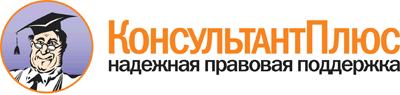  Приказ Минздрава России от 24.12.2012 N 1395н
"Об утверждении стандарта первичной медико-санитарной помощи при хроническом синусите"
(Зарегистрировано в Минюсте России 26.02.2013 N 27331) Документ предоставлен КонсультантПлюс

www.consultant.ru 

Дата сохранения: 20.07.2017 
 Прием (осмотр, консультация) врача-специалиста                           Прием (осмотр, консультация) врача-специалиста                           Прием (осмотр, консультация) врача-специалиста                           Прием (осмотр, консультация) врача-специалиста                                Код       медицинской      услуги         Наименование        медицинской услуги        Усредненный      показатель частоты   предоставления <1>Усредненный  показатель  кратности   применения B01.002.001   Прием (осмотр,         консультация) врача-   аллерголога-иммунолога первичный              0,4                  1           B01.026.001   Прием (осмотр,         консультация) врача    общей практики         (семейного врача)      первичный              0,01                 1           B01.026.002   Прием (осмотр,         консультация) врача    общей практики         (семейного врача)      повторный              0,01                 1           B01.028.001   Прием (осмотр,         консультация) врача-   оториноларинголога     первичный              1                    1           B01.031.001   Прием (осмотр,         консультация) врача-   педиатра первичный     0,1                  1           B01.031.003   Прием (осмотр,         консультация) врача-   педиатра участкового   первичный              0,1                  1           B01.037.001   Прием (осмотр,         консультация) врача-   пульмонолога первичный 0,5                  1           B01.047.001   Прием (осмотр,         консультация) врача-   терапевта первичный    0,25                 1           B01.047.005   Прием (осмотр,         консультация) врача-   терапевта участкового  первичный              0,25                 1           B01.065.001   Прием (осмотр,         консультация) врача-   стоматолога-терапевта  первичный              0,1                  1           Лабораторные методы исследования                                         Лабораторные методы исследования                                         Лабораторные методы исследования                                         Лабораторные методы исследования                                              Код       медицинской      услуги         Наименование        медицинской услуги        Усредненный      показатель частоты     предоставления    Усредненный  показатель  кратности   применения A09.05.054.001Исследование уровня    сывороточного          иммуноглобулина E в    крови                  0,3                  1           A09.08.002    Цитологическое         исследование смывов с  верхних дыхательных    путей                  0,1                  1           A12.05.005    Определение основных   групп крови (A, B, 0)  0,3                  1           A12.05.006    Определение резус-     принадлежности         0,3                  1           A12.05.015    Исследование времени   кровотечения           0,3                  1           A12.06.011    Проведение реакции     Вассермана (RW)        0,3                  1           A12.06.016    Проведение             серологической реакции на различные инфекции, вирусы                 0,2                  1           A26.06.036    Определение антигена к вирусу гепатита B      (HBsAg Hepatitis B     virus) в крови         0,3                  1           A26.06.041    Определение антител    классов M, G (IgM,     IgG) к вирусному       гепатиту C (Hepatitis  C virus) в крови       0,3                  1           A26.06.048    Определение антител    классов M, G (IgM,     IgG) к вирусу          иммунодефицита         человека ВИЧ-1 (Human  immunodeficiency virus HIV 1) в крови         0,3                  1           A26.06.049    Определение антител    классов M, G (IgM,     IgG) к вирусу          иммунодефицита         человека ВИЧ-2 (Human  immunodeficiency virus HIV 2) в крови         0,3                  1           A26.08.006    Бактериологическое     исследование смывов из околоносовых полостей  на аэробные и          факультативно-         анаэробные             микроорганизмы         0,05                 1           A26.08.009    Микологическое         исследование           носоглоточных смывов   на грибы рода кандида  (Candida spp.)         0,1                  1           A26.08.010    Микологическое         исследование           носоглоточных смывов   на грибы рода          аспергиллы             (Aspergillus spp.)     0,1                  1           A26.30.004    Определение            чувствительности       микроорганизмов к      антибиотикам и другим  лекарственным          препаратам             0,6                  1           B03.005.006   Коагулограмма          (ориентировочное       исследование системы   гемостаза)             0,3                  1           B03.016.003   Общий (клинический)    анализ крови           развернутый            1                    1           B03.016.004   Анализ крови           биохимический          общетерапевтический    1                    1           B03.016.006   Анализ мочи общий      1                    1           Инструментальные методы исследования                                     Инструментальные методы исследования                                     Инструментальные методы исследования                                     Инструментальные методы исследования                                          Код       медицинской      услуги         Наименование        медицинской услуги        Усредненный      показатель частоты     предоставления    Усредненный  показатель  кратности   применения A02.08.002    Исследование           дыхательной и          обонятельной функции   (ольфактометрия)       0,5                  1           A03.08.004.001Эндоскопическая        эндоназальная ревизия  полости носа,          носоглотки и           околоносовых пазух     0,4                  1           A03.08.004.002Видеориноскопия        0,3                  1           A04.08.001    Ультразвуковое         исследование           околоносовых пазух     0,5                  1           A05.10.006    Регистрация            электрокардиограммы    0,3                  1           A06.03.002.003Спиральная             компьютерная           томография головы      0,05                 1           A06.08.003    Рентгенография         придаточных пазух носа 1                    1           A06.08.007    Компьютерная           томография придаточных пазух носа, гортани    0,1                  1           A11.08.002    Биопсия слизистой      оболочки полости носа  0,1                  1           A11.08.004    Пункция околоносовых   пазух                  0,3                  2           A11.08.010    Получение материала из верхних дыхательных    путей                  0,6                  1           A12.08.001    Акустическая           ринометрия             0,2                  1           Прием (осмотр, консультация) и наблюдение врача-специалиста              Прием (осмотр, консультация) и наблюдение врача-специалиста              Прием (осмотр, консультация) и наблюдение врача-специалиста              Прием (осмотр, консультация) и наблюдение врача-специалиста              Код медицинской    услуги      Наименование медицинской           услуги            Усредненный      показатель       частоты      предоставления  Усредненный  показатель    кратности   применения  A03.08.004.003 Задняя риноскопия         1               4            B01.002.002    Прием (осмотр,            консультация) врача-      аллерголога-иммунолога    повторный                 0,5             1            B01.028.002    Прием (осмотр,            консультация) врача-      оториноларинголога        повторный                 1               4            B01.031.002    Прием (осмотр,            консультация) врача-      педиатра повторный        0,05            1            B01.031.004    Прием (осмотр,            консультация) врача-      педиатра участкового      повторный                 0,05            1            B01.037.002    Прием (осмотр,            консультация) врача-      пульмонолога повторный    0,5             1            B01.047.002    Прием (осмотр,            консультация) врача-      терапевта повторный       0,25            1            B01.047.006    Прием (осмотр,            консультация) врача-      терапевта участкового     повторный                 0,25            1            B01.054.001    Осмотр (консультация)     врача-физиотерапевта      0,4             1            Наблюдение и уход за пациентом медицинскими работниками со средним       (начальным) профессиональным образованием                                Наблюдение и уход за пациентом медицинскими работниками со средним       (начальным) профессиональным образованием                                Наблюдение и уход за пациентом медицинскими работниками со средним       (начальным) профессиональным образованием                                Наблюдение и уход за пациентом медицинскими работниками со средним       (начальным) профессиональным образованием                                Код медицинской    услуги      Наименование медицинской           услуги            Усредненный      показатель       частоты      предоставления  Усредненный  показатель    кратности   применения  A11.02.002     Внутримышечное введение   лекарственных препаратов  0,3             10           A11.12.003     Внутривенное введение     лекарственных препаратов  0,1             7            A14.08.006     Введение лекарственных    препаратов интраназально  0,5             10           Лабораторные методы исследования                                         Лабораторные методы исследования                                         Лабораторные методы исследования                                         Лабораторные методы исследования                                         Код медицинской    услуги      Наименование медицинской           услуги            Усредненный      показатель       частоты      предоставления  Усредненный  показатель    кратности   применения  B03.016.003    Общий (клинический)       анализ крови развернутый  1               1            B03.016.006    Анализ мочи общий         1               1            Инструментальные методы исследования                                     Инструментальные методы исследования                                     Инструментальные методы исследования                                     Инструментальные методы исследования                                     Код медицинской    услуги      Наименование медицинской           услуги            Усредненный      показатель       частоты      предоставления  Усредненный  показатель    кратности   применения  A02.08.002     Исследование дыхательной  и обонятельной функции    (ольфактометрия)          1               1            A03.08.004.002 Видеориноскопия           0,3             1            A04.08.001     Ультразвуковое            исследование околоносовых пазух                     0,2             4            A06.08.003     Рентгенография            придаточных пазух носа    0,8             1            A06.08.007     Компьютерная томография   придаточных пазух носа,   гортани                   0,1             1            A12.08.001     Акустическая ринометрия   0,2             2            Хирургические, эндоскопические, эндоваскулярные и другие методы лечения, требующие анестезиологического и/или реаниматологического сопровождения  Хирургические, эндоскопические, эндоваскулярные и другие методы лечения, требующие анестезиологического и/или реаниматологического сопровождения  Хирургические, эндоскопические, эндоваскулярные и другие методы лечения, требующие анестезиологического и/или реаниматологического сопровождения  Хирургические, эндоскопические, эндоваскулярные и другие методы лечения, требующие анестезиологического и/или реаниматологического сопровождения  Код медицинской    услуги      Наименование медицинской           услуги            Усредненный      показатель       частоты      предоставления  Усредненный  показатель    кратности   применения  A03.08.004.001 Эндоскопическая           эндоназальная ревизия     полости носа, носоглотки  и околоносовых пазух      0,5             1            A11.08.004     Пункция околоносовых      пазух                     0,2             6            A16.08.006     Механическая остановка    кровотечения (передняя и  задняя тампонада носа)    0,2             2            A16.08.009     Удаление полипов носовых  ходов                     0,1             2            A16.08.023     Промывание                верхнечелюстной пазухи    носа                      0,2             6            A22.08.001     Ультразвуковая            дезинтеграция нижних      носовых раковин           0,1             1            B01.003.004.004Аппликационная анестезия  1               4            B01.003.004.005Инфильтрационная          анестезия                 0,2             2            Немедикаментозные методы профилактики, лечения и медицинской реабилитацииНемедикаментозные методы профилактики, лечения и медицинской реабилитацииНемедикаментозные методы профилактики, лечения и медицинской реабилитацииНемедикаментозные методы профилактики, лечения и медицинской реабилитацииКод медицинской    услуги      Наименование медицинской           услуги            Усредненный      показатель       частоты      предоставления  Усредненный  показатель    кратности   применения  A15.08.001     Наложение пращевидной     повязки на нос при        переломах и после         операций                  0,2             1            A17.08.005     Воздействие токами        надтональной частоты      (ультратонотерапия)       ультратонотерапия         эндоназальная при         заболеваниях верхних      дыхательных путей         0,1             10           A17.30.007     Воздействие               электромагнитным          излучением сантиметрового диапазона (СМВ-терапия)   0,2             8            A17.30.017     Воздействие электрическим полем ультравысокой       частоты (ЭП УВЧ)          0,3             6            A17.30.018     Воздействие               электромагнитным          излучением дециметрового  диапазона (ДМВ)           0,1             8            A17.30.031     Воздействие магнитными    полями                    0,05            10           A20.30.018     Спелеовоздействие         0,1             10           A22.08.004     Воздействие лазерным      низкоинтенсивным          излучением эндоназально   0,3             10           A22.08.006     Воздействие коротким      ультрафиолетовым светом   при заболеваниях верхних  дыхательных путей         0,2             6            A22.30.005     Воздействие               поляризованным светом     0,2             8             Код      Анатомо-      терапевтическо-      химическая      классификация     Наименование    лекарственного    препарата <**>  Усредненный    показатель       частоты    предоставления  Единицы измерения  ССД  <***> СКД  <****>B02AAАминокислоты      0,05           Аминокапроновая  кислота          г        5      25    H02ABГлюкокортикоиды   0,24           Дексаметазон     мг       8      24    Преднизолон      мг       30     240   J01AAТетрациклины      0,03           Доксициклин      мг       100    700   J01BAАмфениколы        0,1            Тиамфеникола     глицинат         ацетилцистеинат  мг       500    5000  J01CRКомбинации        пенициллинов,     включая комбинациис ингибиторами    бета-лактамаз     0,3            Амоксициллин +   [Клавулановая    кислота]         г        3 + 0,642 +  8,4   J01DDЦефалоспорины 3-гопоколения         0,04           Цефотаксим       г        4      40    J01FAМакролиды         0,22           Джозамицин       г        2      20    Кларитромицин    мг       500    5000  Азитромицин      мг       500    1500  J01MAФторхинолоны      0,2            Ципрофлоксацин   мг       1000   10000 Моксифлоксацин   мг       400    2800  Пефлоксацин      мг       800    8000  Офлоксацин       мг       800    8000  Левофлоксацин    мг       500    3500  J02ACПроизводные       триазола          0,1            Флуконазол       мг       100    700   J07AXДругие вакцины дляпрофилактики      бактериальных     инфекций          0,7            Лизаты бактерий  4      40    M01AEПроизводные       пропионовой       кислоты           0,1            Ибупрофен        мг       800    3200  N01BBАмиды             0,5            Бупивакаин       мг       15     15    Лидокаин         мг       160    160   N02BEАнилиды           0,15           Парацетамол      г        2      4     R01AAАдреномиметики    0,5            Ксилометазолин   мг       0,42   4,2   Оксиметазолин    мкг      250    750   Фенилэфрин       мл       1,2    3,6   R01ABСимпатомиметики в комбинации с      другими           средствами, кроме кортикостероидов  0,4            Диметинден +     Фенилэфрин       мг       0,375  3,75  Ацетилцистеин +  Туаминогептан    доз      3,75   37,5  R01ADКортикостероиды   0,9            Беклометазон     мкг      300    13000 Мометазон        мкг      200    2800  Дексаметазон +   Неомицин +       Полимиксин B +   Фенилэфрин       мл       0,35   4     R01AXДругие назальные  препараты         1              Фрамицетин       доз      12     120   Морская вода     мл       30     420   R02ABАнтибиотики       0,2            Фузафунгин       мг       2      10    R03DCБлокаторы         лейкотриеновых    рецепторов        0,02           Монтелукаст      мг       10     140   R03DXПрочие средства   системного        действия для      лечения           обструктивных     заболеваний       дыхательных путей 0,1            Фенспирид        мг       240    2400  R05CBМуколитические    препараты         0,5            Ацетилцистеин    мл       6      42    Ацетилцистеин    мг       600    6000  Карбоцистеин     мл       45     360   R06AEПроизводные       пиперазина        0,24           Цетиризин        мг       10     140   R06AXДругие            антигистаминные   средства          системного        действия          0,26           Лоратадин        мг       10     140   Дезлоратадин     мг       5      70    S01HAМестные анестетики0,45           Лидокаин         мг       160    160   V07ABРастворители и    разбавители,      включая           ирригационные     растворы          0,1            Натрия хлорид    мл       400    2000  